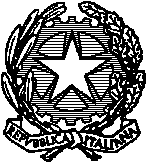 TRIBUNALE ORDINARIO DI BRESCIAModulo Revisione Ruolo dei Consulenti Tecnici d’Ufficio e dei Periti
tenuti presso il Tribunale Ordinario di Brescia (compilazione modulo dal computer a cura dell’utente. Stampare il modulo, firmare entrambe le pagine e inoltrare entro il 16 settembre 2022 all’indirizzo e-mail albi.tribunale.brescia@giustizia.it – PEC dirigente.tribunale.brescia@giustiziacert.it ) Il sottoscritto/La sottoscritta:
Consapevole delle sanzioni penali, nel caso di dichiarazioni non veritiere, di formazione o uso di atti falsi, richiamate dall’articolo 76 del D.P.R. 445/2000, e consapevole che secondo quanto previsto dall’articolo 75 del citato D.P.R., qualora da un controllo emerga la non veridicità del contenuto della dichiarazione, decadrà da tutti i benefici conseguenti al provvedimento emanato sulla base della dichiarazione non veritiera.
Luogo e data, _____________________________________				Firma___________________________________DICHIARA
di essere regolarmente iscritto all’Ordine professionale o Camera di Commercio;di NON voler mantenere l’iscrizione all’Albo Consulenti Tecnici e Periti presso il Tribunale di Brescia;di VOLER mantenere l’iscrizione all’Albo Consulenti Tecnici presso il Tribunale di Brescia, confermando il possesso dei requisiti oggettivi e soggettivi ai sensi dell’art.15 disp. att. cpc “speciale competenza tecnica” e “condotta morale specchiata”;di VOLER mantenere l’iscrizione all’Albo Periti presso il Tribunale di Brescia, confermando il possesso dei requisiti oggettivi e soggettivi ai sensi dell’art. 69 disp. att. cpp;che nei propri confronti non sussistono cause di divieto, sospensione e decadenza previste dagli articoli 67 e 89 del D.lgs del 06/09/2011 n. 159 (Codice della Legge Antimafia e delle Misure di Prevenzione).Luogo e data, _____________________________________				Firma___________________________________CognomeNomeCodice FiscaleREA CCIAAP.IVALuogo di nascitaProvinciaData di nascitaResidenzaIndirizzo di residenzaCAPIndirizzo studio professionaleTelefonoCellularePECe-mail Qualifica professionale